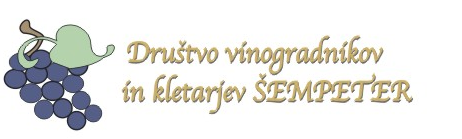 Društvo vinogradnikov in kletarjev Šempeter Bistrica ob Sotli organizira tradicionalni PETROV SEJEM, ki bo v nedeljo, 30. junija 2019 od 9:00 daljeVabimo vas, da s svojimi izdelki, stvaritvami,prikazom obrti ali kako drugače sodelujete  kot razstavljavec na našem sejmu in ga s svojo prisotnostjo obogatite in popestrite.Prijava je obvezna, saj je število vstopnic omejeno!Vse zainteresirane naprošamo, da svojo udeležbo na PETROVEM SEJMU 2019 potrdite z izpolnjeno prijavnico in jo pošljite na e-mail ( bcernelc@siol.net ) ali pa na poštni naslov: Društvo vinogradnikov in kletarjev Šempeter, Bistrica ob Sotli 9, 3256 Bistrica ob Sotli skupaj z kopijo dokazila o plačilu STOJNINE naj kasneje 23. junija. 2019Donatorstvo. (stojnina znaša)20€ za stojnico (vključena malica) V kolikor bo zraven postavljena dodatna miza, bomo to tudi dodatno zaračunali 1tm-5€25€ za kombi ali drugačen lasten način stojnice (vključena malica)Plačilo preko elektronskega bančništva ali UPN obrazca:Naziv in naslov : Ime in priimek / naziv stojnice-podjetjaNamen plačila: Donacija Petrovega sejma 2019IBAN-TRR: SI56 0483 5000 2974 271		BIC banke: KBMASI2XV kolikor vašega plačila NE DOMO prejeli, sejma pa se boste vseeno udeležili, vam bomo stojnino obračunali samem sejmu. Znesku stojnine bomo primorani prišteti dodatnih 5€ katere bomo porabili za dodatne stroške poslovanja.